Course:Course:DrainageDrainageDrainageDrainageDrainageDrainageDrainageDrainageDrainageCourse id: 3ОUV7О29Course id: 3ОUV7О29DrainageDrainageDrainageDrainageDrainageDrainageDrainageDrainageDrainageNumber of ECTS: 6Number of ECTS: 6DrainageDrainageDrainageDrainageDrainageDrainageDrainageDrainageDrainageTeacher:Teacher:PhD Atila F. BezdanPhD Atila F. BezdanPhD Atila F. BezdanPhD Atila F. BezdanPhD Atila F. BezdanPhD Atila F. BezdanPhD Atila F. BezdanPhD Atila F. BezdanPhD Atila F. BezdanCourse statusCourse statusMandatoryMandatoryMandatoryMandatoryMandatoryMandatoryMandatoryMandatoryMandatoryNumber of active teaching classes (weekly)Number of active teaching classes (weekly)Number of active teaching classes (weekly)Number of active teaching classes (weekly)Number of active teaching classes (weekly)Number of active teaching classes (weekly)Number of active teaching classes (weekly)Number of active teaching classes (weekly)Number of active teaching classes (weekly)Number of active teaching classes (weekly)Number of active teaching classes (weekly)Lectures:3Lectures:3Practical classes:4Practical classes:4Practical classes:4Other teaching types:Other teaching types:Study research work:Study research work:Other classes:Other classes:Precondition coursesPrecondition coursesNoneNoneNoneNoneNoneNoneNoneNoneNoneEducational goalTo familiarize students with the theoretical foundations and practice in a field of Drainage Systems.Educational goalTo familiarize students with the theoretical foundations and practice in a field of Drainage Systems.Educational goalTo familiarize students with the theoretical foundations and practice in a field of Drainage Systems.Educational goalTo familiarize students with the theoretical foundations and practice in a field of Drainage Systems.Educational goalTo familiarize students with the theoretical foundations and practice in a field of Drainage Systems.Educational goalTo familiarize students with the theoretical foundations and practice in a field of Drainage Systems.Educational goalTo familiarize students with the theoretical foundations and practice in a field of Drainage Systems.Educational goalTo familiarize students with the theoretical foundations and practice in a field of Drainage Systems.Educational goalTo familiarize students with the theoretical foundations and practice in a field of Drainage Systems.Educational goalTo familiarize students with the theoretical foundations and practice in a field of Drainage Systems.Educational goalTo familiarize students with the theoretical foundations and practice in a field of Drainage Systems.Educational outcomesAfter passing the exam, students will have a sufficientknowledge of designing drainage systems, which will enable them to better solve problems related to agronomic practices.Educational outcomesAfter passing the exam, students will have a sufficientknowledge of designing drainage systems, which will enable them to better solve problems related to agronomic practices.Educational outcomesAfter passing the exam, students will have a sufficientknowledge of designing drainage systems, which will enable them to better solve problems related to agronomic practices.Educational outcomesAfter passing the exam, students will have a sufficientknowledge of designing drainage systems, which will enable them to better solve problems related to agronomic practices.Educational outcomesAfter passing the exam, students will have a sufficientknowledge of designing drainage systems, which will enable them to better solve problems related to agronomic practices.Educational outcomesAfter passing the exam, students will have a sufficientknowledge of designing drainage systems, which will enable them to better solve problems related to agronomic practices.Educational outcomesAfter passing the exam, students will have a sufficientknowledge of designing drainage systems, which will enable them to better solve problems related to agronomic practices.Educational outcomesAfter passing the exam, students will have a sufficientknowledge of designing drainage systems, which will enable them to better solve problems related to agronomic practices.Educational outcomesAfter passing the exam, students will have a sufficientknowledge of designing drainage systems, which will enable them to better solve problems related to agronomic practices.Educational outcomesAfter passing the exam, students will have a sufficientknowledge of designing drainage systems, which will enable them to better solve problems related to agronomic practices.Educational outcomesAfter passing the exam, students will have a sufficientknowledge of designing drainage systems, which will enable them to better solve problems related to agronomic practices.Course contentMotives,  goals and historyof drainage; water &physical properties of soils; Water balance; Excess water;  Bases for design of drainage systems; Elements of drainage systems; Surface drainage; The canal network; Flow rate; Density drainage network. Underground drainage; The horizontal drainage pipe; Calculation methods; Vertical drainage; Drainage wells; Operation and maintenance of drainage systems; Legislation relevant to the drainage system; The impact of the drainage system on the environment.Course contentMotives,  goals and historyof drainage; water &physical properties of soils; Water balance; Excess water;  Bases for design of drainage systems; Elements of drainage systems; Surface drainage; The canal network; Flow rate; Density drainage network. Underground drainage; The horizontal drainage pipe; Calculation methods; Vertical drainage; Drainage wells; Operation and maintenance of drainage systems; Legislation relevant to the drainage system; The impact of the drainage system on the environment.Course contentMotives,  goals and historyof drainage; water &physical properties of soils; Water balance; Excess water;  Bases for design of drainage systems; Elements of drainage systems; Surface drainage; The canal network; Flow rate; Density drainage network. Underground drainage; The horizontal drainage pipe; Calculation methods; Vertical drainage; Drainage wells; Operation and maintenance of drainage systems; Legislation relevant to the drainage system; The impact of the drainage system on the environment.Course contentMotives,  goals and historyof drainage; water &physical properties of soils; Water balance; Excess water;  Bases for design of drainage systems; Elements of drainage systems; Surface drainage; The canal network; Flow rate; Density drainage network. Underground drainage; The horizontal drainage pipe; Calculation methods; Vertical drainage; Drainage wells; Operation and maintenance of drainage systems; Legislation relevant to the drainage system; The impact of the drainage system on the environment.Course contentMotives,  goals and historyof drainage; water &physical properties of soils; Water balance; Excess water;  Bases for design of drainage systems; Elements of drainage systems; Surface drainage; The canal network; Flow rate; Density drainage network. Underground drainage; The horizontal drainage pipe; Calculation methods; Vertical drainage; Drainage wells; Operation and maintenance of drainage systems; Legislation relevant to the drainage system; The impact of the drainage system on the environment.Course contentMotives,  goals and historyof drainage; water &physical properties of soils; Water balance; Excess water;  Bases for design of drainage systems; Elements of drainage systems; Surface drainage; The canal network; Flow rate; Density drainage network. Underground drainage; The horizontal drainage pipe; Calculation methods; Vertical drainage; Drainage wells; Operation and maintenance of drainage systems; Legislation relevant to the drainage system; The impact of the drainage system on the environment.Course contentMotives,  goals and historyof drainage; water &physical properties of soils; Water balance; Excess water;  Bases for design of drainage systems; Elements of drainage systems; Surface drainage; The canal network; Flow rate; Density drainage network. Underground drainage; The horizontal drainage pipe; Calculation methods; Vertical drainage; Drainage wells; Operation and maintenance of drainage systems; Legislation relevant to the drainage system; The impact of the drainage system on the environment.Course contentMotives,  goals and historyof drainage; water &physical properties of soils; Water balance; Excess water;  Bases for design of drainage systems; Elements of drainage systems; Surface drainage; The canal network; Flow rate; Density drainage network. Underground drainage; The horizontal drainage pipe; Calculation methods; Vertical drainage; Drainage wells; Operation and maintenance of drainage systems; Legislation relevant to the drainage system; The impact of the drainage system on the environment.Course contentMotives,  goals and historyof drainage; water &physical properties of soils; Water balance; Excess water;  Bases for design of drainage systems; Elements of drainage systems; Surface drainage; The canal network; Flow rate; Density drainage network. Underground drainage; The horizontal drainage pipe; Calculation methods; Vertical drainage; Drainage wells; Operation and maintenance of drainage systems; Legislation relevant to the drainage system; The impact of the drainage system on the environment.Course contentMotives,  goals and historyof drainage; water &physical properties of soils; Water balance; Excess water;  Bases for design of drainage systems; Elements of drainage systems; Surface drainage; The canal network; Flow rate; Density drainage network. Underground drainage; The horizontal drainage pipe; Calculation methods; Vertical drainage; Drainage wells; Operation and maintenance of drainage systems; Legislation relevant to the drainage system; The impact of the drainage system on the environment.Course contentMotives,  goals and historyof drainage; water &physical properties of soils; Water balance; Excess water;  Bases for design of drainage systems; Elements of drainage systems; Surface drainage; The canal network; Flow rate; Density drainage network. Underground drainage; The horizontal drainage pipe; Calculation methods; Vertical drainage; Drainage wells; Operation and maintenance of drainage systems; Legislation relevant to the drainage system; The impact of the drainage system on the environment.Teaching methodsLectures, Practice/ Practical classes, Consultations, Research workTeaching methodsLectures, Practice/ Practical classes, Consultations, Research workTeaching methodsLectures, Practice/ Practical classes, Consultations, Research workTeaching methodsLectures, Practice/ Practical classes, Consultations, Research workTeaching methodsLectures, Practice/ Practical classes, Consultations, Research workTeaching methodsLectures, Practice/ Practical classes, Consultations, Research workTeaching methodsLectures, Practice/ Practical classes, Consultations, Research workTeaching methodsLectures, Practice/ Practical classes, Consultations, Research workTeaching methodsLectures, Practice/ Practical classes, Consultations, Research workTeaching methodsLectures, Practice/ Practical classes, Consultations, Research workTeaching methodsLectures, Practice/ Practical classes, Consultations, Research workKnowledge evaluation (maximum 100 points)Knowledge evaluation (maximum 100 points)Knowledge evaluation (maximum 100 points)Knowledge evaluation (maximum 100 points)Knowledge evaluation (maximum 100 points)Knowledge evaluation (maximum 100 points)Knowledge evaluation (maximum 100 points)Knowledge evaluation (maximum 100 points)Knowledge evaluation (maximum 100 points)Knowledge evaluation (maximum 100 points)Knowledge evaluation (maximum 100 points)Pre-examination obligationsPre-examination obligationsPre-examination obligationsMandatoryPointsPointsFinal exam (izabrati)Final exam (izabrati)MandatoryMandatoryPointsLecture attendanceLecture attendanceLecture attendanceYes1010Theoretical part of the exam/Oral part of the exam/Written part of the exam-tasks and theoryTheoretical part of the exam/Oral part of the exam/Written part of the exam-tasks and theoryYesYes30TestTestTestYes3030Exercise attendanceExercise attendanceExercise attendanceYes1010Ovde se mogupojaviti i kolokvijumi i seminarski rad (npr. Test, Term paper)Ovde se mogupojaviti i kolokvijumi i seminarski rad (npr. Test, Term paper)Ovde se mogupojaviti i kolokvijumi i seminarski rad (npr. Test, Term paper)Yes2020Literature Literature Literature Literature Literature Literature Literature Literature Literature Literature Literature Ord.AuthorAuthorTitleTitleTitlePublisherPublisherPublisherPublisherYearFAO drainage papers, http://www.fao.org/FAO drainage papers, http://www.fao.org/FAO drainage papers, http://www.fao.org/FAO drainage papers, http://www.fao.org/FAO drainage papers, http://www.fao.org/FAO drainage papers, http://www.fao.org/FAO drainage papers, http://www.fao.org/FAO drainage papers, http://www.fao.org/FAO drainage papers, http://www.fao.org/FAO drainage papers, http://www.fao.org/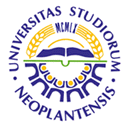 FACULTY OF AGRICULTURE 21000 , TRG DOSITEJA OBRADOVIĆA 8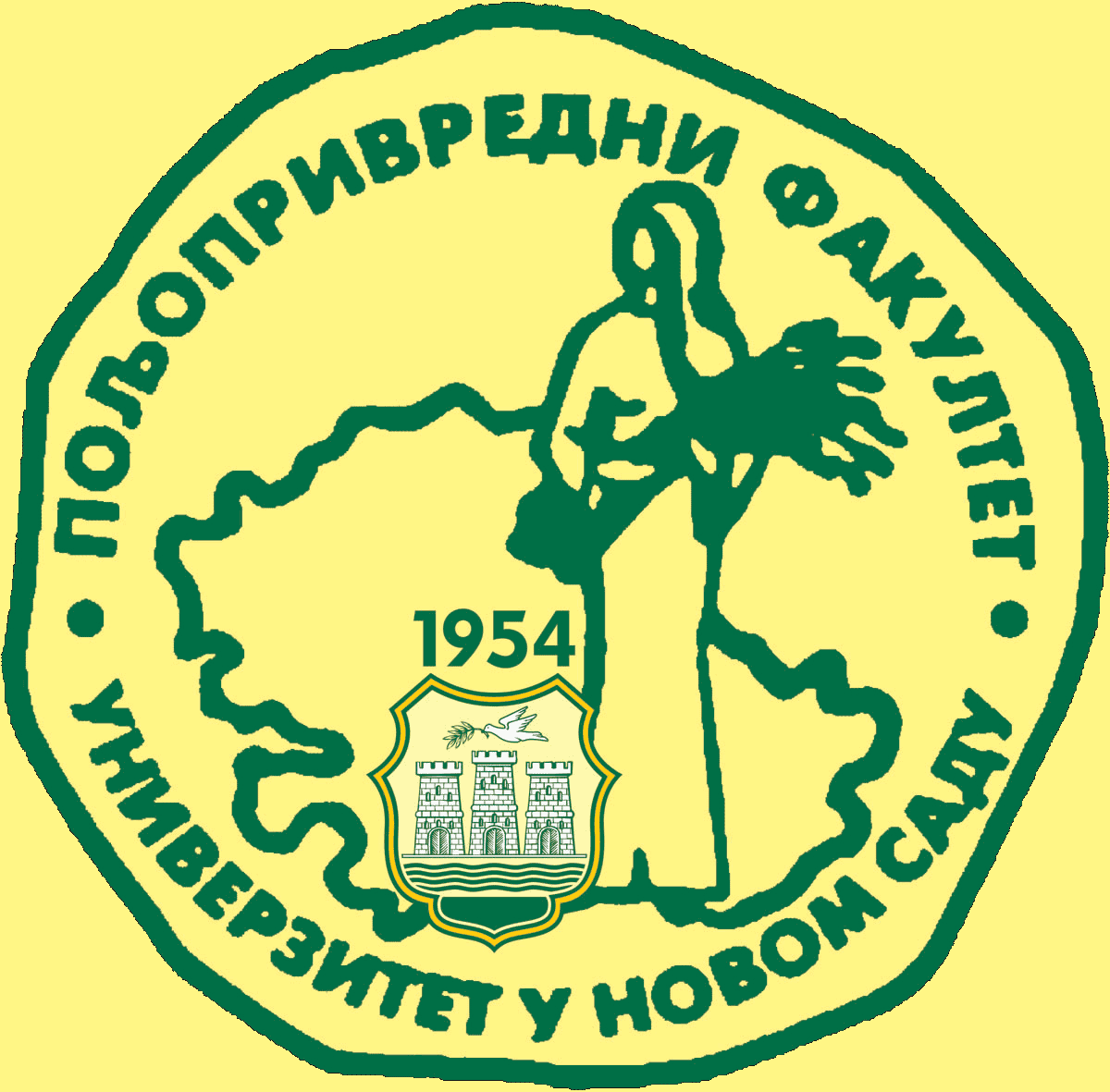 Study Programme AccreditationUNDERGRADUATE ACADEMIC STUDIES     Water ManagementTable 5.2 Course specificationTable 5.2 Course specificationTable 5.2 Course specification